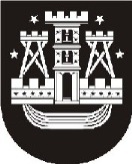 KLAIPĖDOS MIESTO SAVIVALDYBĖS ADMINISTRACIJOS DIREKTORIUSĮSAKYMASDĖL VIETOVĖS LYGMENS TERITORIJŲ PLANAVIMO DOKUMENTO KOREKTŪROS RENGIMO TIKSLŲ   Nr.  KlaipėdaVadovaudamasis Lietuvos Respublikos teritorijų planavimo įstatymo 24 straipsnio 5 dalimi ir Klaipėdos miesto savivaldybės administracijos direktoriaus 2017 m. gruodžio 13 d. įsakymu Nr. AD1-3046 „Dėl pritarimo vietovės lygmens teritorijų planavimo dokumento koregavimo iniciatyvai“:1. Nustatau, kad pradedama rengti vietovės lygmens teritorijų planavimo dokumento – žemės sklypo Pamario g. 11 detaliojo plano, patvirtinto Klaipėdos miesto savivaldybės administracijos direktoriaus 2012 m. birželio 12 d. įsakymu Nr. AD1-1378, bei koreguoto Klaipėdos miesto savivaldybės administracijos direktoriaus 2017 m. liepos 10 d. įsakymu Nr. AD1-1762, korektūra sklypo Nr. 2 (Pamario g. 13) dalyje. Koregavimo tikslai – nekeičiant žemės sklypo pagrindinės žemės naudojimo paskirties ir nepažeidžiant įstatymų ir kitų teisės aktų reikalavimų, aukštesnio lygmens kompleksinio ar specialiojo teritorijų planavimo dokumentų sprendinių, pakeisti (koreguoti) suplanuotos teritorijos naudojimo reglamentus kitais, neprieštaraujančiais planavimo tikslams ir uždaviniams, nustatytiems galiojančiam detaliajam planui. 2. Įpareigoju Urbanistikos skyrių parengti planavimo darbų programą ir teritorijų planavimo proceso inicijavimo sutarties projektą bei pateikti teritorijų planavimo dokumentų korektūros rengimo iniciatorei uždarajai akcinei bendrovei „Kopų žuvėdra“.Šis įsakymas gali būti skundžiamas Klaipėdos miesto savivaldybės visuomeninei administracinių ginčų komisijai arba Klaipėdos apygardos administraciniam teismui per vieną mėnesį nuo šio įsakymo paskelbimo arba įteikimo suinteresuotai šaliai dienos.ParengėUrbanistikos skyriaus vyriausioji specialistėBirutė Lenkauskaitė, tel. 39 61 632017-12-18Savivaldybės administracijos direktoriusSaulius Budinas